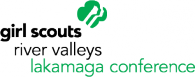 Lakamaga Adult Education Conference: August 15-17 2014Workshop ProposalThank you for your interest in leading a workshop at the 2014 Lakamaga Conference! The Lakamaga Conference offers River Valleys’ adult volunteers many opportunities to learn more about the Girl Scout Leadership Experience, working with girls, working with other adults, or celebrating Girl Scouting.Please submit your workshop proposal by Wednesday, April 17, 2014 via email or US mail to the address below. Final session descriptions will be due by Wednesday, May 1, 2014.Debbie Grimmer, 7780 Cayenne Plaza West, Woodbury,Mn 55125email: lakamaga2010@comcast.netYou will hear from the committee after reviewing the proposals and be notifed ..ASAPThank You-Lakamaga Committee!  Name(s) of facilitators:Contact information: (Phone and email)Title of workshop:Summary/description of workshop:(One or two sentences is just fine. Please use space on the back if necessary. Final session descriptions due May 1.)Date preference and length of workshop:(Please circle or highlight)Fri. PMSat. AMSat. PMSun. AMDate preference and length of workshop:(Please circle or highlight)1.5 hours1.5 hours3 hours1.5 hours2 hours3 hours2 hoursNumber of participants:(What is your preference for min. and max. #?)Minimum #:Minimum #:Maximum #:Maximum #:Activities/Connection to the girls:(Optional: Please share any thoughts you have about activities the participants will do and/or ways the participants will be able to use what they learned with the girls.)Special requests for the trainer:(Please share any special needs/ requests you have, such as access to electricity, water, etc.)